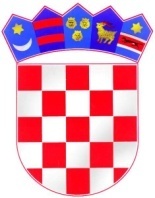 REPUBLIKA HRVATSKAZADARSKA ŽUPANIJAOPĆINA GRAČACOPĆINSKA NAČELNICAKLASA: 406-01/18-01/1URBROJ: 2198/31-01-18-3GRAČAC, 13. srpnja 2018. g.Na temelju članka 28. Zakona o javnoj nabavi („Narodne novine 120/16“) i čl. 47. Statuta Općine Gračac («Službeni glasnik Zadarske županije» 11/13, „Službeni glasnik Općine Gračac“ 1/18), općinska načelnica Općine Gračac donosiII. IZMJENE I DOPUNE PLANA NABAVE OPĆINE GRAČACZA 2018. GODINUČlanak 1.	Donose se II. Izmjene i dopune Plana nabave Općine Gračac za 2018. godinu.Članak 2.	Tablični prikaz Plana nabave iz članka 1. ove Odluke se prilaže i sastavni je dio ove Odluke.Članak 3.	Ova Izmjena i dopuna Plana nabave objavit će se u «Službenom glasniku Općine Gračac» i na internetskim stranicama Općine Gračac te u standardiziranom obliku u Elektroničkom oglasniku javne nabave Republike Hrvatske.                                   				OPĆINSKA NAČELNICA:                                   				    Nataša Turbić, prof.